УТВЕРЖДАЮ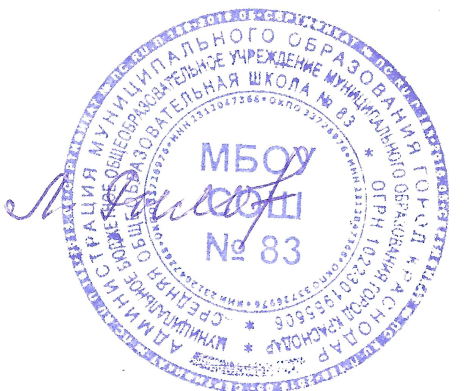 Директор МБОУ СОШ № 83 ________________Л.В. Рылова01.09.2020Графикприема документов для оформления компенсационных выплат родителям (законным представителям)и льготного питания учащихсяКаб. № 117, бухгалтерияДни неделиВремя ПонедельникС 09.00-15.00ВторникС 09.00-15.00СредаС 09.00-15.00ЧетвергС 09.00-15.00ПятницаС 09.00-15.00